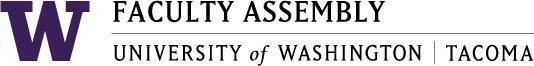 Faculty Affairs Committee Meeting MinutesDecember 12th, 2022 / 12:30pm-1:30 p.m.  ZoomMembers Present through Zoom: Chair Sharon Laing, Ehsan Feroz, Maria-Tania Bandes Becerra Weingarden, Ken Cruz, Christopher Knaus, Chris Marriott (Chair, Non-Tenure Track Faculty Forum) , Members Excused: Yonn Dierwechter Absent: Orlando Baiocchi   Guests:  Administrative Support: Andrew SeibertRecording Permission/ConsentRecording permissions granted by the Committee. Recording of the minutes is for transcribing minutes only. Approval of Minutes Minutes from 5/16/2022Edits: No edits were made to the November 14, 2022 Minutes.Minutes are approved as written.Updates from the Non-Tenure Track Faculty ForumChris Marriott, current Chair of the Non-Tenure Track Faculty Forum (NTTFF) had the following to report to Faculty Affairs CommitteeThe NTTFF hosted its first open forum and received the following feedback and concerns for Non-Tenure Track Faculty Concerns of Faculty members who are still not in the teaching track that are listed under different appointments (e.g. Teaching Associate)Part-Time Faculty feeling disconnected and not sure where to turn for resources. Some Part-time Faculty are interested in participating in getting to know other facultyThere is a concern around UW Tacoma involvement around the Provost Search as there was more representation from UW Bothell and SeattleNote: This was discussed in the December 9, 2022 Executive Council meeting. For more information, please see the December Executive Council meeting minutes once approved.Faculty Assembly Program Coordinator will reach out to Faculty Assembly Chair for an update.Faculty Workload ResolutionFAC Chair reported that Workload Resolution was approved by EC with support for the work offered by EVCAA.EVCAA will reach out to FAC and FA with information about next steps.International Faculty SupportFaculty Affairs Committee Chair Sharon Laing started an introduction to the topic of the concerns around the challenges International Faculty face as a faculty member at UWT.Discussions on the topic proceeded about how, when and from whom to collect data evaluating the extent of challenges faced. Who should FAC work with to do this work? - AHRHow should data be collected? Mix of focus groups and survey dataWhat should be addressed? Workload, peer mentoring, other concerns?FAC decided it appropriate that the committee works with UWT Academic HR to derive information about who our international faculty on UWT campus are and to collaborate with this office to assess challenges faced.FAC Chair will report back to committee after meeting with Academic HR with update on how to proceed.AdjournmentMeeting was adjourned at 1:30PMNext meeting January 9, 2023GWP 320/Zoom